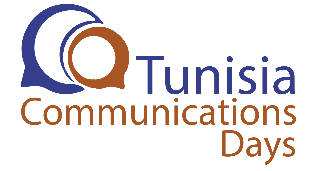 J'adhère en tant que participant à la 3éme édition  TUNISIA COMMUNICATIONS DAYS, qui aura lieu le 13 &14 Décmebre  2022 à Hôtel Elmouradi Gammarth –Tunis.Participation :  350 DTHTEspèce                              chèque                                    par virement Ce tarif inclus :Un accès à l’espace d’exposition B2B	- Un accès à toutes les conférencesDeux déjeuners  + 2 pauses cafés                                  - Un accès à tous les workshopsDocuments du TCD 2022                                              -  Attestation de participation Règlement : Le règlement de votre participation devrait être effectué à la signature de cette fiche au nom d’ICEBERG AGENCY.    Fait à : …………………...... Le : ………………………                                                Signature et cachet de la sociétéNB : votre inscription est considérée comme un BC (Toute annulation ne serait acceptée que 7 jours  avant TCD 2022, dans le cas contraire  il impératif de payer tout le montant du BC)Nous vous prions de bien vouloir remplir cette fiche et de nous la retourner par e-mail au : contact@communicationsdays.comIceberg Agency Rue Cherif Essoussi 4000 Sousse /Tél 73222421        www.communicationsdays.com MF : 1382624/HAM000 _ RIB : 10308079105170078870STBNom                 PrénomRaison SocialeAdresseVilleCode PostalPaysTéléphoneMobileE-mail Code TVA